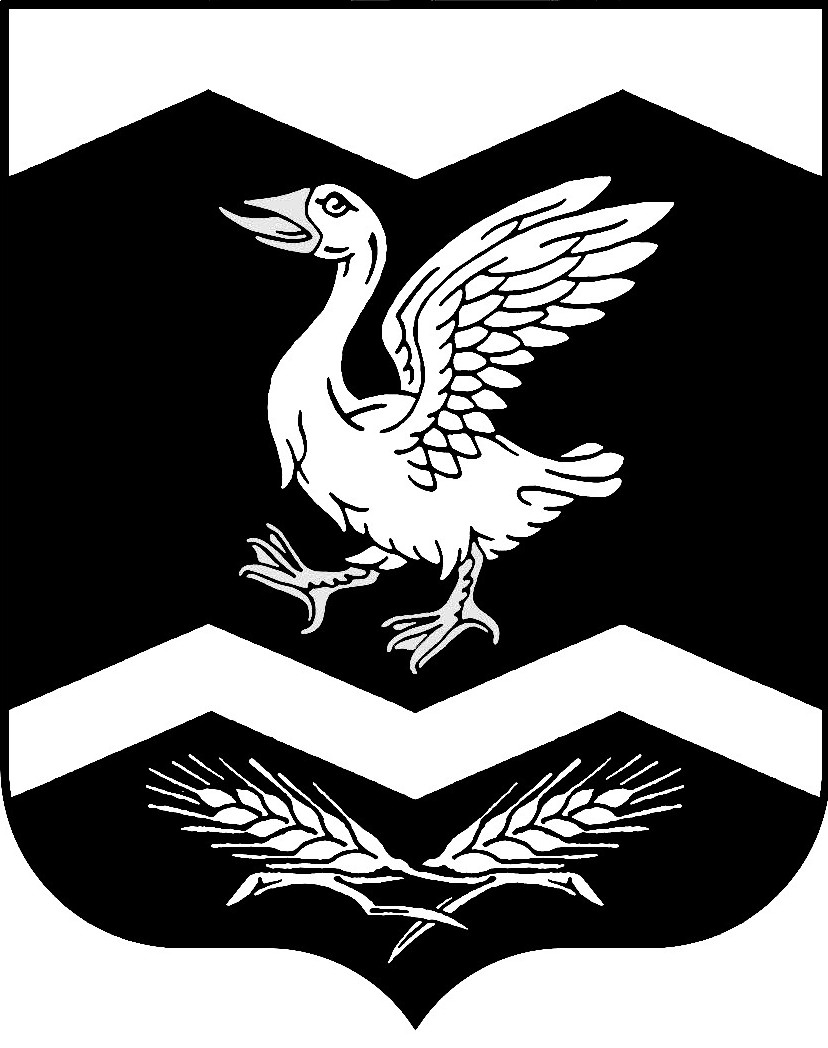 КУРГАНСКАЯ ОБЛАСТЬШАДРИНСКИЙ РАЙОНАДМИНИСТРАЦИЯ КРАСНОМЫЛЬСКОГО СЕЛЬСОВЕТАПОСТАНОВЛЕНИЯ30 октября 2015 г.	№ 77с. КрасномыльскоеОб утверждении Административногорегламента по предоставлению муниципальной услуги «Предоставление земельных участков для индивидуального жилищного строительства» В соответствии с Федеральным законом от 27.07.2010 № 210-ФЗ «Об организации предоставления государственных и муниципальных услуг»ПОСТАНОВЛЯЮ:         1. Утвердить прилагаемый Административный регламент по предоставлению муниципальной услуги ««Предоставление земельных участков для индивидуального жилищного строительства» согласно приложению к настоящему постановлению.          2. Настоящее постановление вступает в силу с даты его официального опубликования.          3. Опубликовать постановление на доске информации в Администрации Красномыльского сельсовета и разместить на официальном сайте Администрации Красномыльского сельсовета в сети Интернет.Глава Красномыльского сельсовета:                 Г.А.СтародумоваПриложение к постановлению Главы      Красномыльского сельсоветаот  30 октября 2015г_№ 77РЕГЛАМЕНТпредоставления муниципальной услуги«Предоставление земельных участков для индивидуальногожилищного строительства»1.         Общие положения1.1.   Административный регламент предоставления муниципальной услуги Администрацией Погорельского сельсовета «Предоставление земельных участковдля индивидуального жилищного строительства» (далее – административныйрегламент) устанавливает процедуру действий администрации Красномыльского сельсовета Шадринского района при предоставлении земельных участков для индивидуального жилищного строительства.2.         Стандарт предоставления муниципальной услуги2.1.   Наименование муниципальной услуги – предоставление земельногоучастка для индивидуального жилищного строительства (далее – муниципальнаяуслуга).2.2.   Предоставление муниципальной услуги основано на следующихпринципах:—            правомерность предоставления муниципальной услуги;—            открытость деятельности органа, предоставляющего муниципальную услугу;—            единство требований к предоставлению муниципальной услуги на всей территории Красномыльского сельсовета;—            заявительный порядок обращения за предоставлением муниципальнойуслуги;—            доступность обращения за предоставлением и предоставлениямуниципальной услуги, в том числе лицам, имеющим ограниченные возможности.2.3.   Муниципальная услуга предоставляется от имени Администрации Красномыльского сельсовета.2.4.   Административный регламент распространяется на предоставлениемуниципальной услуги на территории Красномыльского сельсовета.2.5.   Нормативные и иные правовые акты, регулирующие предоставлениемуниципальной услуги:—            Земельный кодекс Российской Федерации;—            Федеральный закон от 25.10.2001 № 136-ФЗ «О введении в действиеЗемельного кодекса Российской Федерации»;—            Федеральный закон от 06.10.2003 № 131-ФЗ «Об общих принципахорганизации местного самоуправления в Российской Федерации»;—            Устав Красномыльского сельсовета;—            распоряжение ГлавыКрасномыльского сельсовета от 27.04.2012 года  № 41-р  «Об утверждении Плана мероприятий Красномыльского сельсовета по переходу на межведомственное и межуровневое взаимодействие и предоставление муниципальных услуг в электронном виде».2.6.   Заявителями на предоставление муниципальной услуги являютсяфизические лица, заинтересованные в предоставлении земельных участков (далее – Заявитель).2.7.   Порядок информирования о порядке предоставления муниципальной услуги:2.7.1. Информация о муниципальной услуге предоставляется администрациейс использованием средств телефонной связи, при личном или письменном обращении заявителя, а также посредством размещения в информационно-телекоммуникационных сетях общего пользования (в том числе в сети Интернет) и публикаций в средствах массовой информации.2.7.2. Местонахождение администрации Красномыльского сельсовета: Российская Федерация, Курганская область, Шадринский район, с.Красномыльское, ул.Набережная, д. 40Б.График (режим) работы:Понедельник - Пятница                                       с 08.00 до 12.00;                                      с 13.00 до 16.00. Суббота, воскресенье – выходные дни.АДРЕС ЭЛЕКТРОННОЙ ПОЧТЫ:krasnomylje@yandex.ru2.7.3. Сведения о местонахождении, контактных телефонах (телефонахдля справок), адресе электронной почты, графике (режиме) работы администрации, а также информация о процедуре предоставления муниципальной услуги размещаютсяна сайте муниципального образования : (w.w.w.amm-kr.ru);2.7.4. Стенды (вывески), содержащие информацию о графике (режиме) работы администрации, о порядке предоставления муниципальных услуг, размещаются по адресу: Российская Федерация, Курганская область, Шадринский район, с.Красномыльское, ул. Набережная, д. 40Б.2.7.5. На информационных стендах содержится следующая информация:—            график (режим) работы, номера телефонов, адрес электронной почты администрации Красномыльского сельсовета;—            процедура предоставления муниципальной услуги;—            перечень документов, необходимых для предоставления муниципальной услуги;—            форма заявления;—            перечень вышестоящих органов и должностных лиц, куда может бытьподана жалоба на отказ в предоставлении земельного участка.2.7.6. Консультирование Заявителей о порядке предоставления муниципальной услуги осуществляет специалист Красномыльского сельсовета, ответственный за предоставление муниципальной услуги (при личном обращении, по телефону, письменно).2.7.7.      Консультации предоставляются по вопросам:—            перечня документов, необходимых для предоставления муниципальнойуслуги;—            источника получения документов, необходимых для получениямуниципальной услуги.2.8.   При ответах на устные обращения специалист, ответственный за предоставление муниципальной услуги, подробнои в вежливой форме информирует обратившихся по интересующим их вопросам.Приём Заявителей ведётся в порядке живой очереди.2.9.   Требования к местам предоставления муниципальной услуги:2.9.1.  Требования к местам для информирования:Места информирования в администрации, предназначенные для ознакомлениязаявителей с информационными материалами, оборудуются информационнымистендами.2.9.2.  Требования к месту приёма Заявителей:—  приём заявлений о предоставлении муниципальной услуги и всегокомплекта документов, необходимых для предоставления муниципальной услуги, осуществляется по адресу: Россия, Курганская область, Шадринский район, с.Красномыльское, ул.Набережная, д.40Б.—   кабинеты приёма Заявителей должны быть оборудованы информационными табличками (вывесками) с указанием:а) номера кабинета;б) графика (режима) работы.2.10.      Последовательность административных действий (процедур):2.10.1.Приём от Заявителя документов, необходимых для оказаниямуниципальной услуги.2.10.2.Проверка и рассмотрение принятых от Заявителя документов.	2.10.3.Принятие решения по заявлению об утверждении схемы расположения земельного участка на кадастровом плане в кадастровом квартале, либо об отказе.2.11.      Перечень документов, необходимых для предоставления муниципальной услуги:—  заявление о предоставлении земельного участка для строительстваиндивидуального жилого дома (приложение к настоящему регламенту);—  копия документа, удостоверяющего личность Заявителя, являющегосяфизическим лицом, либо личность представителя физического лица;—            копия ИНН;—            схема расположения земельного участка на кадастровом плане;—            заключение управления архитектуры.2.12. Перечень оснований для отказа в предоставлении муниципальной услуги:—   отсутствие любого из документов, предусмотренных пунктом 2.11настоящего административного регламента;—              несоответствие представленных документов требованиям действующегозаконодательства Российской Федерации;—  отсутствие полномочий у администрации Красномыльского  сельсовета по распоряжению испрашиваемым земельным участком.2.13. Муниципальная услуга осуществляется без взимания платы.2.14. Результатом предоставления муниципальной услуги является принятоерешение администрации Красномыльского сельсовета о предоставлении земельного участка под индивидуальное жилищное строительство в аренду в форме постановления  Администрации Красномыльского сельсовета.3.         Состав, последовательность и сроки выполнения административных действий, требования к порядку их исполнения3.1.   В целях исполнения настоящего административного регламента Глава Красномыльского сельсовета назначает специалиста сельсовета, ответственным за предоставление муниципальной услуги и ответственным за приём документов.3.2.   Приём от Заявителя документов, необходимых для оказания муниципальной услуги.3.2.1. Основанием для начала предоставления муниципальной услуги является обращение Заявителя (уполномоченного представителя Заявителя) с комплектомдокументов, указанных в пункте 2.11 настоящего административного регламента.3.2.2. Специалист Администрации Красномыльского сельсовета, ответственный за приём документов:а) проверяет правильность заполнения заявления,  комплектность предоставленных документов, затем осуществляет  их регистрацию;3.3.   Проверка и рассмотрение принятых от Заявителя документов:3.3.1.  Основанием для начала процедуры рассмотрения документов и заявления, о предоставлении муниципальной услуги, является поступление документов(подлинников или удостоверенных, в установленном порядке копий документов)специалисту Красномыльского сельсовета, ответственному за предоставление муниципальной услуги.3.3.2.  Специалист Красномыльского сельсовета, ответственный за предоставление муниципальной услуги, проводит правовую экспертизу представленных документов.Срок выполнения действия – 3 рабочих дня.3.4.   Специалист Красномыльского сельсовета, ответственный за предоставление муниципальной услуги, осуществляет выдачу распоряжения администрации Красномыльского сельсовета Заявителю для проведения кадастровых работ и осуществления государственного кадастрового учёта земельного участка или мотивированного письменного отказа.Выдача документов по предоставлению земельных участков осуществляетсяпо адресу: Российская Федерация, Курганская область, Шадринский район, с.Красномыльское, ул. Набережная, д. 40Б.График (режим) работы:Понедельник - Пятница :                                      с 08.00 до 12.00;                                      с 13.00 до 16.00. Суббота, воскресенье – выходные дни.3.5.   Лица, заинтересованные в предоставлении земельного участка дляиндивидуального жилищного строительства должны обратиться в специализированную организацию для проведения кадастровых работ в отношении земельного участка.3.6.   Основанием для начала подготовки документов по предоставлениюземельного участка является предоставление Заявителем (уполномоченногопредставителя Заявителя) кадастрового паспорта земельного участка.3.7.   Специалист Красномыльского сельсовета, ответственный за приём документов:а)   проверяет наличие кадастрового паспорта земельного участка;б) регистрирует кадастровый паспорт в порядке делопроизводства;срок выполнения действия – 2 рабочих дня.3.8.   Подготовка документов о предоставлении земельного участка дляиндивидуального жилищного строительства:3.8.1.  Основанием для подготовки проекта постановления администрации Красномыльского сельсовета о предоставлении земельного участка для индивидуального жилищного строительства является предоставление кадастрового паспорта земельного участка специалисту Красномыльского сельсовета, ответственному за предоставление муниципальной услуги.3.8.2.  Специалист Красномыльского сельсовета, ответственный за предоставление муниципальной услуги готовит проект постановления администрации Красномыльского сельсовета о предоставлении земельного участка для индивидуального жилищного строительства и направляет его на согласование в порядке, установленном Инструкцией.Срок выполнения действия – 7 рабочих дней с момента регистрациикадастрового паспорта земельного участка.3.8.3.  Основанием для подготовки договора аренды земельного участкаявляется поступление в отдел кадастра и учета земель администрации постановленияо предоставлении земельного участка для индивидуального жилищного строительства с комплектом документов, указанных в пункте 2.11 настоящего административного регламента, и приложением кадастрового паспорта земельного участка.3.8.4.  Специалист администрации Красномыльского сельсовета подготавливает договор аренды земельного участка и обеспечивает его подписание.Срок выполнения действия – 5 рабочих дней.3.9.   Выдача подписанного договора аренды земельного участка:3.10.1.Специалист Красномыльского сельсовета осуществляет выдачуподписанного договора аренды земельного участка Заявителю.Выдача подписанного договора аренды земельного участка осуществляетсяпо адресу: с.Красномыльское, ул.Набережная, д.40Б, Шадринский район, Курганская область	Часы приема: с 08.00 до 12.00;                                      с 13.00 до 16.00. 	Суббота, воскресенье – выходные дни.1.3.2. Способы получения информации о местах нахождения и графиках работы органов местного самоуправления, обращение в которые необходимо для предоставления муниципальной услуги адрес, телефоны для справок, адрес электронной почты, сведения о часах приема, графике личного приема Главой Красномыльского сельсовета, сообщаются по справочному телефону, а также размещаются в информационно-телекоммуникационной сети Интернет, на официальном сайте АдминистрацииКрасномыльского сельсовета:(w.w.w.amm-kr.ru); - в органе местного самоуправления Курганской области Администрация Красномыльского сельсовета, с.Красномыльское, ул.Набережная, д.40Б Шадринского района, Курганской области, на информационных стендах, а также при помощи  средств телефонной связи, электронной почты, при устном и письменном обращении;- в федеральной государственной информационной системе – «Единый портал муниципальных услуг (функций)» (далее   - Портал) (www.gosuslugi.ru);- в отделах Государственного бюджетного учреждения Курганской области «Многофункциональный центр по предоставлению государственных и муниципальных услуг» (далее – отделы ГБУ «МФЦ») – г.Курган, ул.Куйбышева, 144, строение 41;- на Портале с использованием универсальной электронной карты;- в средствах массовой информации.	Сведения о местонахождении, справочных телефонах, адресе электронной почты Администрации Красномыльского сельсовета размещается также на бланках официальных писем.1.3.3. Справочные телефоны уполномоченных органов, его структурных подразделений, предоставляющих муниципальную услугу.Справочный телефон:8(352-54)9-01-181.3.4. Адрес официального сайта Администрации Красномыльского сельсовета в информационно-телекоммуникационной сети Интернет, содержащих информацию о предоставлении муниципальной услуги, услугах, необходимых и обязательных для предоставления муниципальной услуги, адреса электронной почты.АДРЕС ЭЛЕКТРОННОЙ ПОЧТЫ:krasnomylje@yandex.ruФАКС:8(352-54)9-01-12; ОФИЦИАЛЬНЫЙ САЙТ:(w.w.w.amm-kr.ru);4.         Формы контроля за исполнением административного регламента4.1.   Должностные лица администрации, участвующие в исполнениимуниципальной услуги, несут персональную ответственность за соблюдение, полноту и качество исполнения положений настоящего административного регламента.4.2.   Текущий контроль за полнотой и качеством исполнения, а такжеза соблюдением положений настоящего административного регламента должностными лицами администрации, участвующими в исполнении административного регламента, (далее – текущий контроль) осуществляется должностными лицами администрации, ответственными за организацию работы по исполнению административногорегламента.Текущий контроль осуществляется как в плановом порядке, так и путемпроведения внеплановых контрольных мероприятий.Текущий контроль осуществляется путем проведения должностными лицами администрации, ответственными за организацию исполнения муниципальной услуги, проверок полноты и качества исполнения положений настоящего административного регламента, выявления и обеспечения устранения выявленных нарушений,рассмотрения, принятия решений и подготовки ответов на обращения заявителей,содержащих жалобы на действия (бездействие) должностных лиц администрации,участвующих в исполнении муниципальной услуги.4.3.   Должностные лица, ответственные за организацию исполненияадминистративного регламента, несут персональную ответственность за организацию работы по исполнению муниципальной услуги в соответствии с настоящимадминистративным регламентом.По результатам проведенных проверок в случае выявления нарушений прав физических и (или) юридических лиц действиями (бездействием) должностных лиц администрации, участвующих в исполнении административного регламента, виновные лица привлекаются к ответственности в соответствии с законодательствомРоссийской Федерации.5.         Досудебный (внесудебный) порядок обжалования решений и действий (бездействия) органа, предоставляющего муниципальную услугу, а такжедолжностных лиц или муниципальных служащих.При отказе в предоставлении услуги заявители могут обратиться с жалобойв Администрацию Красномыльского  сельсовета или обжаловать отказ в судебном порядке в сроки, установленныедействующим законодательством.5.1.   Досудебное обжалованиеЗаявители могут обратиться с жалобой на действия (бездействие) и решения, принятые в ходе предоставления муниципальной услуги на основании настоящего административного регламента, в письменном виде в адрес АдминистрацииКрасномыльского сельсовета, в том числе в виде почтовых отправлений, через Интернет-сайт АдминистрацииКрасномыльского сельсовета, по электронной почте администрацииКрасномыльского сельсовета.В письменной жалобе заявителя указываются:—           фамилия, имя, отчество заявителя (а также фамилия, имя, отчествоуполномоченного представителя в случае обращения с жалобой представителя);—          полное наименование юридического лица (в случае обращения от имени юридического лица);—          контактный почтовый адрес;—          предмет жалобы;—          личная подпись заявителя (его уполномоченного представителя).Письменная жалоба должна быть написана разборчивым почерком,не содержать нецензурных выражений. Письменная жалоба должна быть рассмотрена в установленном порядке.Обращения заявителей, содержащие обжалование решений, действий(бездействия) конкретных должностных лиц, не могут направляться этимдолжностным лицам для рассмотрения и ответа. Дубликатные обращения (второй и последующие экземпляры одного обращения, направленные заявителями в различные органы государственной власти, или обращения, повторяющие текст предыдущего обращения, на которое дан ответ) не рассматриваются. В случае поступлениядубликатных обращений заявителю направляется уведомление о ранее данныхответах или копии этих ответов.Если в результате рассмотрения жалоба признана обоснованной, то принимается решение об осуществлении действий по предоставлению муниципальной услугизаявителю и применении мер ответственности к специалисту, допустившемунарушения в ходе предоставления муниципальной услуги (функции), которыеповлекли за собой жалобу заявителя.Заявителю направляется сообщение о принятом решении и действиях,осуществленных в соответствии с принятым решением, в установленном порядке.Все обращения об обжаловании действий (бездействия) и решений, принятыхв ходе предоставления муниципальной услуги на основании настоящегоадминистративного регламента, регистрируются с указанием:—          принятых решений—          осуществленных действий по предоставлению заявителю муниципальной услуги и применения дисциплинарных мер ответственности к сотруднику,допустившему нарушения, ответственному за действие (бездействие) и решение, принятое в ходе предоставления муниципальной услуги, повлекшие за собой жалобу заявителя.Обращения заявителей считаются разрешенными, если рассмотрены всепоставленные в них вопросы, приняты необходимые меры и даны письменные ответы (в пределах компетенции) по существу всех поставленных в обращениях вопросов.5.2.   Судебный порядок обжалованияДействия (бездействия) и решения, осуществляемые (принятые) в ходепредоставления муниципальной услуги на основании настоящего административного регламента, могут быть обжалованы заявителями в суд в порядке и сроки,установленные законодательством Российской Федерации.Приложение     к административному регламентупо предоставлению муниципальнойуслуги «Предоставление земельногоучасткапод индивидуальноежилищное строительство»Главе Красномыльского сельсоветаГ.А.Стародумовойот___________________________________(Ф.И.О. гражданина)_____________________________________(адрес и паспортные данные гражданина,_____________________________________контактный телефон)З А Я В Л Е Н И ЕО ПРЕДОСТАВЛЕНИИ ЗЕМЕЛЬНОГО УЧАСТКА В АРЕНДУПОД СТРОИТЕЛЬСТВО ИНДИВИДУАЛЬНОГО ЖИЛОГО ДОМА Прошу Вас предоставить  земельный участок___________________________	расположенный по адресу:__________________________________________________________________________________________________________________________под строительство индивидуального жилого дома________________________________________________________________________________________________________________________________________________________________________________Площадь испрашиваемого участка ____________ кв.м,на праве_______________ аренды ____________________________________________________________________________________________________________________Дополнительные сведения:_______________________________________________________________________________________________________________________________К заявлению прилагаются документы:1) копия паспорта;2) копия ИНН;3) схема расположения земельного участка;_______________/ ___________________(подпись гражданина)СОГЛАСОВАНО:Глава Красномыльского сельсовета __________________________________Г.А.СтародумоваПриложение 2К административному регламенту                                                              «Предоставление земельных участков для индивидуального жилищного строительства»Блок- схема  Не более20 мин.↓↓↓↓↓↓↓	           ↓                                                         ↓                                                          ↓↓↓Последовательность действий при предоставлении муниципальной услугиПрием заявления о предоставлении муниципальной услуги с необходимыми документамиСпециалист уведомляет заявителя о наличии препятствий для предоставления муниципальной услуги и предлагает принять меры по их устранениюОформление решения со списком оснований для отказа в предоставлении муниципальной услугиОтправка решения об отказе заявителю по почте в течении 3-х днейСпециалист устанавливает предмет обращения, личность заявителя и его полномочияСпециалист проверяет наличие всех документовВсе документы в наличии и соответствуют требованиямнетдаОсуществляется регистрация заявления                 ↓Принятие решения о предоставлении муниципальной услугиПринятие решения о предоставлении муниципальной услугиВыдача заявителю запрашиваемого документа в ходе приема гражданОказание услуги завершено